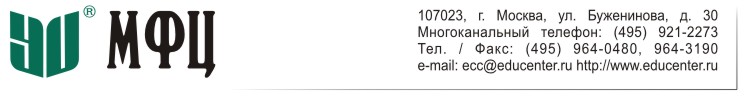 Повышение квалификации «Финансирование, учет, отчетность, налоги и контроль в современных условиях. Практические вопросы работы учреждений бюджетной сферы.  Перспективы 2021 года»Дата проведения курса:07-11 сентября 2020 года, г. Калининград.Время с 9.30-18 .00 Целевая аудитория: руководители, представители бухгалтерских, финансовых и экономических служб государственных учреждений, ревизоры и аудиторыМесто проведения: Отель «Самбия»: Калининградская обл., Зеленоградский р-н, Зеленоградск г., ул. Володарского, 20Автор семинаров – Гусева Н.М., государственный советник 2 класса, канд.экон.наук. Директор Центра внутреннего контроля и обучения АНО «Институт МФЦ». Автор и эксперт системы Госфинансы (Актион).Начальник Управления, главный бухгалтер Росфиннадзора (2006-2013гг).Автор более ста научных и практических публикаций по вопросам экономики, аудита и ревизий, бухгалтерского, налогового и управленческого учета, финансового контроля, администрирования доходов Российской федерации, а также актуальных вопросов практики управления и эффективного использования средств. Практик-консультант. Проведение практических семинаров для работников Пенсионного фонда РФ, налоговых органов, ЦИК, Верховного суда, Министерства обороны, других министерств, федеральных служб, ведущих казенных, бюджетных, автономных, унитарных и коммерческих организаций. За последние 5 лет провела более 350 практических семинаров в регионах России.Автор практических консультаций и эксперт системы ГОСФИНАНСЫ (группа АКТИОН).ПРОГРАММАСтоимость курса за одного слушателя 35 500 (Тридцать пять тысячи пятьсот) рублей, без НДС.Стоимость одного дня за слушателя 7 800 (Семь тысяч восемьсот) рублей, НДС не облагается.В стоимость включаются кофе-брейки и методические материалы в бумажном в электронном виде, экскурсионная программа. В стоимость входит:Раздаточный материал в бумажном и электронном формате.В первый день семинара экскурсия по историческому городу Зеленоградску. История и традиции. Зеленоградск один из самых красивых и развивающихся городов России. Старое название Кранц (императорский курорт).Поездка в Балтийск (самая западная точка России). Балтийск -  Гордость Российского флота. Посвящается 75-летию Великой Победы. Поездка в поселок Янтарный (изучение процесса добычи янтаря) Посещение карьера.Поездка на Янтарный комбинат. Тема Экономические вопросы деятельности комбината. Посещение цехов и подразделений комбината (по желанию посещение музея Янтаря, где представлены уникальные коллекции, а также магазина продукции комбината)Поездка на Куршскую.  Косу. Уникальный природный заповедник. Мировое признание. Тема экология и развитие региона. Вопросы финансирования.Ежедневные обеды и кофе-брейки.В стоимость не входит проезд и проживание.Документы об обучении: выдается удостоверение о повышении квалификации установленного образца (при обучении от 16 часов), свидетельство об участии (при обучении менее 16 часов). Административная информация: по вопросам регистрации и оформлению договоров обращаться к Ивановой Марии по тел. +7 967 198 65 34; раб. телефон +7-495-921-2273 (многоканальный);электронной почте: seminar2@educenter.ru ; интернет-сайт: www.educenter.ru .Адрес гостиницы «Самбия»: Калининградская обл., Зеленоградский р-н, Зеленоградск г., ул. Володарского, 20ПРОЖИВАНИЕ Проживание в гостинице САМБИЯ с 7 сентября 2020 г при двухместном размещении за двоих человек составляет 2500 рублей с завтраками. Бесплатное посещение бассейнов. Гостиница востребована. Внимательный   персонал, комфортабельный конференц-зал и прекрасные условия проживания.Бронирование осуществляется самостоятельноПРОЕЗД От аэропорта до гостиницы 25 мин. на такси. Имеется возможность проезда на поезде или автобусе.До центра Калининграда на маршрутном такси – 30 минут.До Светлогорска    40-50 минут в зависимости от транспорта. До Янтарного комбината 35 минутДо Балтийска 1 час (50 км)До Куршской Косы 30 минутТемы в рамках занятий7 сентября   2020 года «Практические вопросы бухгалтеров учреждений по работе с персоналом в новых экономических условиях. Изменения в первичных документах и документообороте»Оплата труда. Основные изменения. Документы. Расчеты.  Как будут проверятьБольничные. Карантин. Больничные 65+. Основные нарушения в учете и документальном оформленииОтпуск. Как теперь правильно рассчитать и оформить. Сложные и спорные ситуации.Премии. Кому теперь можно выплатить. Как оформлять. Простой. Ошибки при оформлении и в учете.Командировки. Юридические, документальные и учетные вопросы.Взаимодействие с кадровой и другими службами. Какие новые документы должны быть учреждениях. Зоны ответственности. Изменения в электронном документообороте:Новые унифицированные формы первичных документов:Проект поправок в Методические рекомендации, утвержденные приказом Минфина от 30.03.2015 № 52н.Решение о командировании на территории Российской Федерации.Изменение Решения о командировании на территории Российской Федерации.Решение о командировании на территорию иностранного государства.Изменение Решения о командировании на территорию иностранного государства.Решение о компенсации расходов на оплату стоимости проезда и провоза багажа лиц, работающих в районах Крайнего Севера и приравненных к ним местностях, и членов их семей.Заявка-обоснование закупки товаров, работ (услуг) малого объема.Отчет о расходах подотчетного лица.Новые формы для подотчетных лиц.Новые регистры бухучета.Новый федеральный стандарт «Выплаты персоналу»Текущие и отложенные выплаты.Резерв на отпуск.ТЕСТИРОВАНИЕ8 сентября 2020 г.День финансового работника.«Доходы и расходы в учреждениях. Практические вопросы планирования и  учета, в 2020 и 2021  годах»Изменения в финансовом обеспечении   и планировании учреждений в новых экономических условиях. Сценарии дальнейшей работы на 2021 год.Госзадания, субсидии, грантыПорядок внесения изменений в План ФХД и в расчетные обоснования; случаи при которых можно не вносить изменения в расчетные обоснования к Плану ФХДНовый порядок планирования налогов, уменьшающих доходы учреждения (НДС, налог на прибыль, налоги при УСНО)Планирование расходов учреждения по КВР и особенности применения КОСГУ при планировании расходовРасчеты (обоснования) плановых показателей по выплатам и порядок их составленияПорядок применения обновленных КВР и подвидов доходов в структуре Плана ФХД и бюджетной сметыИзменение в направлении и использовании экономии и остатков.Особенности составления смет и планов ФХД  на 2021 год.Доходы 2020 года.Планирование доходов. Корректировка в связи с новыми экономическими условиями. ПХД и сметы Особенности практики поступления доходов и их отражения в учете в 2020 году. Особенности учета и использования субсидий, грантов и вложений в 2020 году. Новые письма Минфина РоссииОбзор практики применения стандарта «Доходы».Меры поддержки правительства и мониторинг. Обзор последних документов нормативно-правовой базы.Арендные отношения, что необходимо предпринять для оптимизации доходов.Безвозмездные поступления. Как учесть безвозмездное получение и передачу имущества.Расходы 2020 года в учреждения. Обсуждаем последние изменения в нормативном регулировании. Практические вопросы применения бюджетной классификации.Сценарии оптимизации и эффективного использования бюджетных средств.Платная деятельность и перспективы в связи с рядом изменений, принятых правительством.Обзор практики применения федеральных стандартов учёта 2018-2021.Новые изменения в действующих стандартах учета Спорные и сложные ситуации.ТЕСТИРОВАНИЕ9 сентября 2020 г.Тема 1. Практика применения стандартов учета. Как подготовится к новым стандартам учета 2021Сложности в практической деятельности при первом применении стандартов.Что решено и что еще вызывает вопросы в практике применения стандартов учета.Новации и сложности в учетеВопросы учета нефинансовых и финансовых активов по практике 2018-2020 года. На что обращают внимание ревизоры.Разбор практических ситуаций по учету и применению стандартов. Роль профессионального суждения. Примеры оформления.ТЕСТИРОВАНИЕТема 2. Производственный семинар на Янтарном комбинате (поселок Янтарный) по изучению технологического процесса добычи и обработки янтаря. Встречи с технологами, мастерами и экономистами комбината.Вопросы   использования основных средств.Повышение эффективности производства.Научная организация труда.Оплата труда. Мотивация персонала. Маркетинговая политика.Экологические проблемы.10 сентября 2020 г.«Практические вопросы составления отчетности, налогообложения и организации учетного процесса в новых условиях»Отчетность 2020 года.Обзор основных изменений. Электронный документооборота и заверение отчетности электронной подписью (федеральные законы от 26.07.2019 № 247-ФЗ и от 28.11.2018 № 444-ФЗ (ред. 26.07.2019)) Изменения в № 63-ФЗ. Проблемы 2020 года и пути их решенияОсобенности составления отчетности при централизации. Зоны ответственностиРекомендации по заполнению отдельных форм отчетностиТипичные нарушения.Как будет осуществляться централизация учета. Перспективы развития системы электронного бюджета.Как обеспечат совместимость информационных государственных и муниципальных информационных систем.Опыт и проблемы работы централизованных бухгалтерий.Налоги в 2020 году.Практика по налогам в учреждениях в 2020 году.НДС.Налог на прибыль.Налог на имущество. Земельный налог.НДФЛ. Страховые взносы.Как без ошибок заполнять декларации. Основные изменения в декларациях.Какие документы и в какие сроки сдавать.Камеральные и выездные проверки. Права и ответственность. Обзор практики налогообложения при ведении платной деятельности. Сложные практические ситуации.ТЕСТИРОВАНИЕ11 сентября 2020 г.«Контроль и аудит в учреждениях. Основные изменения и практика применения»Внутренний финансовый контроль и внутренний финансовый аудит. Вопросы организации и осуществления внутреннего финансового контроля и аудита (цели и задачи осуществления ВФК и ВФА). Стандарты ВФА.Внутренние бюджетные процедуры, оценка рисков.Риск-ориентированное планирование внутреннего финансового аудита.Подтверждение достоверности бюджетной отчетности с учетом централизации бюджетного учета.Типичные ошибки, выявляемые при проведении внутреннего финансового аудита.Взаимодействие органов государственного финансового контроля и подразделений ВФА (проведение анализов по ст. 157 БК РФ).Мониторинг качества финансового менеджмента.Внутренний государственный и муниципальный финансовый контроль:Государственный (муниципальный) финансовый контроль: нормативно-правовое регулирование. Распределение полномочий при осуществлении госфинконтроля, особенности их осуществления с учетом объектов контроля (межбюджетные трансферты, учреждения, юр. лица — получатели субсидий).Применение бюджетных мер принуждения. Актуальные вопросы проверок Практика выявленных нарушений, ответственность за них.Права и обязанности объектов контроля при осуществлении контрольной деятельности.Переход на новые федеральные Стандарты внутреннего государственного (муниципального) финансового контроля.Ответственность работников финансовых служб в новых экономических условиях.Как правильно подготовится к проверкам.Как действовать если есть противоречия в нормативно- правовых документах.Контроль Закупочной деятельности.Разбор практических изменений.Ответственность за нарушенияЗаключительное тестирование. Подведение итогов семинара. 